Publicado en Barcelona el 21/11/2016 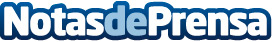 'Orthodoxia', el último thriller de Ulises Bértolo, cuenta con el apoyo de Academia Xacobea por su interés históricoLa novela teje una trama policial enigmática en torno al sepulcro del apóstol Santiago y de varios personajes y acontecimientos históricos, fruto de un profundo trabajo de documentaciónDatos de contacto:Mar BorqueDirectora932411819Nota de prensa publicada en: https://www.notasdeprensa.es/orthodoxia-el-ultimo-thriller-de-ulises Categorias: Nacional Historia Literatura Entretenimiento http://www.notasdeprensa.es